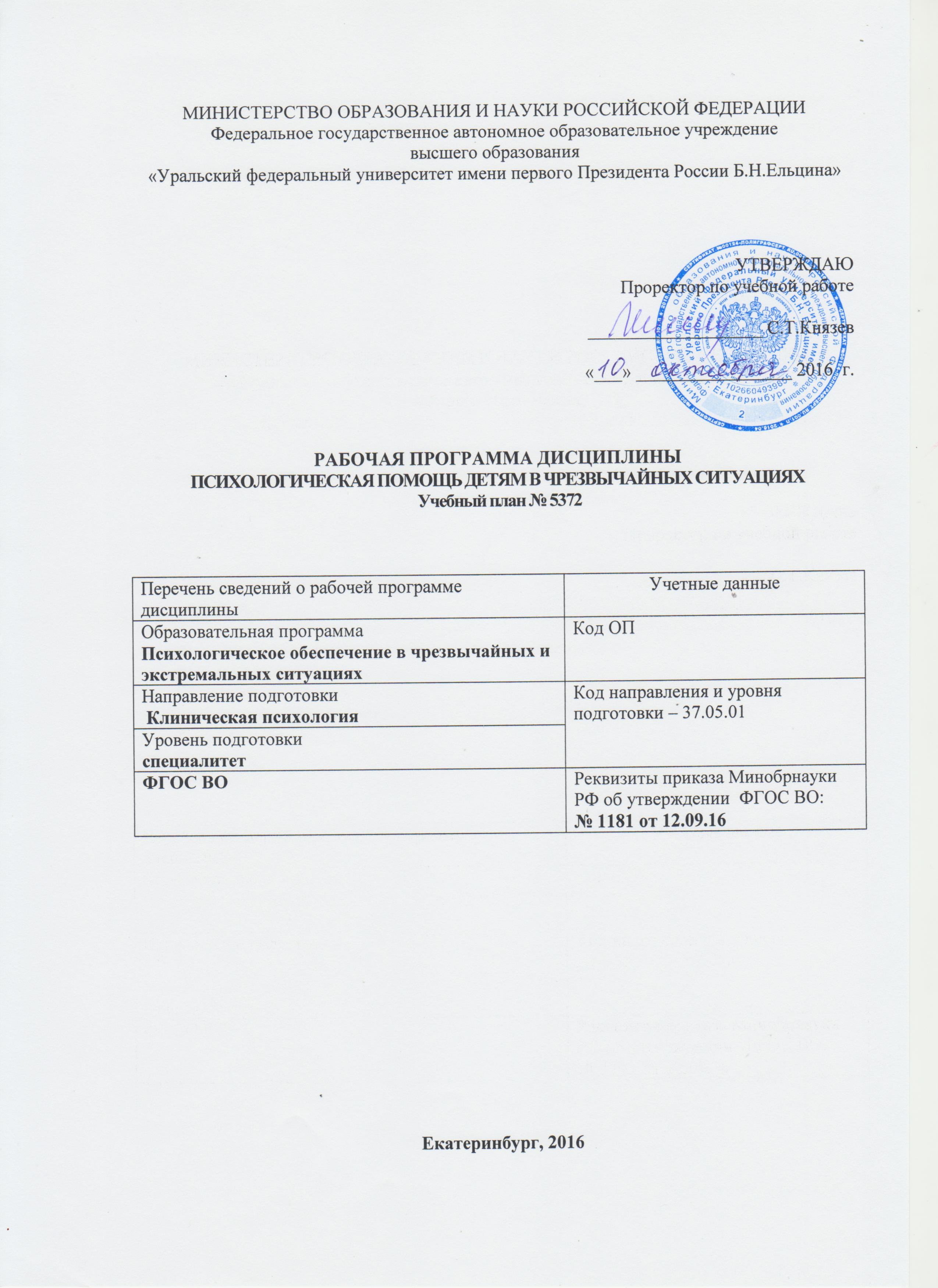 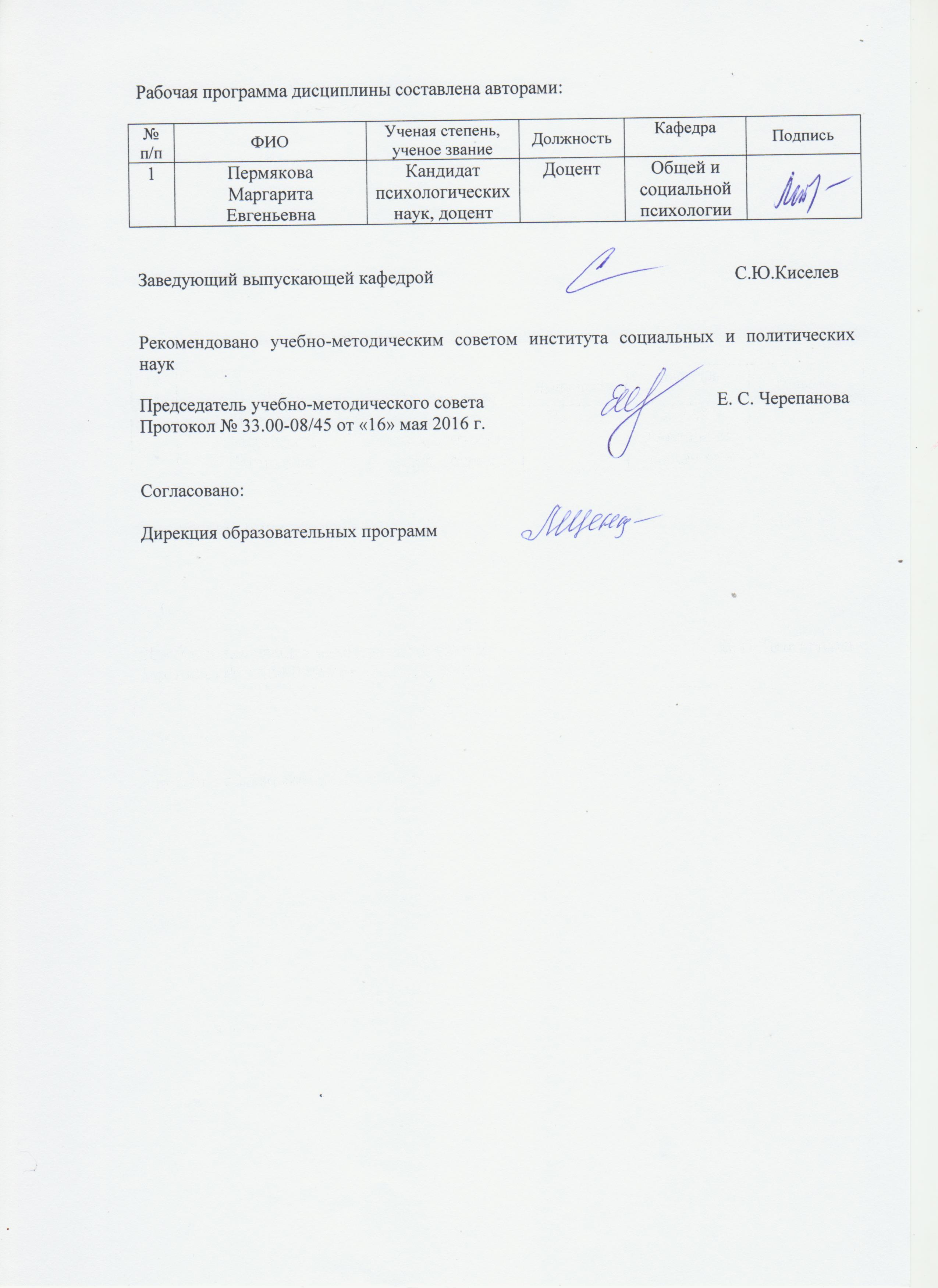 МИНИСТЕРСТВО ОБРАЗОВАНИЯ И НАУКИ РОССИЙСКОЙ ФЕДЕРАЦИИФедеральное государственное автономное образовательное учреждениевысшего образования«Уральский федеральный университет имени первого Президента России Б.Н.Ельцина»УТВЕРЖДАЮПроректор по учебной работе___________________ С.Т.Князев «___» _________________ 2016  г.РАБОЧАЯ ПРОГРАММА ДИСЦИПЛИНЫпсихологическая помощь детям в чрезвычайных ситуациях Учебный план № 5372Екатеринбург, 2016Рабочая программа дисциплины составлена авторами:Заведующий выпускающей кафедрой 						С.Ю.КиселевРекомендовано учебно-методическим советом института социальных и политических наук Председатель учебно-методического совета	                                           Е. С. ЧерепановаПротокол № 33.00-08/45 от «16» мая 2016 г.Согласовано:Дирекция образовательных программ 1. ОБЩАЯ ХАРАКТЕРИСТИКА ДИСЦИПЛИНЫПСИХОЛОГИЧЕСКАЯ ПОМОЩЬ ДЕТЯМ В ЧРЕЗВЫЧАЙНЫХ СИТУАЦИЯХАннотация содержания дисциплины Цели дисциплины:Подготовка выпускников к использованию в профессиональной деятельности знаний видов кризисных ситуаций, особенностей их переживания, методов и принципов оказания психологической помощи в разных ситуациях; а также знаний способов и методов психологической работы с детьми, пострадавшими от насилия, с жертвами сект, в ситуациях утраты; техник игровой терапии, сказкотерапии, песочной терапии.Подготовка выпускников к использованию в процессе педагогической деятельности знаний методов и технологий, повышающих эффективность обучения, в том числе, в высшем учебном заведении и необходимых для охраны здоровья детей и взрослых, актуализации психологических ресурсов личности. 1.2. Язык реализации программы – русский.1.3.Планируемые результаты освоения дисциплины Результатом освоения дисциплины является формирование у студента соответствующих профессионалам компетенций:РО 5 – Способность применять знания о психологических феноменах и методах работы психолога в экстремальных и кризисных ситуацияхРО 11 – Способность понимать и прогнозировать в рамках организационно-управленческой деятельности психологические теории управления и проводить психологический анализ деятельности организации и их персоналаИзучение дисциплины направлено  на формирование компетенций:В результате освоения дисциплины «Психологическая помощь детям в чрезвычайных ситуациях» студент должен:знать: понятия «кризис», «стресс», «психологическая травма», «кризисная ситуация», «чрезвычайная ситуация», «экстремальная ситуация», «посттравматическое стрессовое расстройство»; специфику переживания детьми различных кризисных и чрезвычайных ситуаций, особенности психологической травмы у детей; основные направления и особенности психологической помощи детям в зависимости от характера кризисной или чрезвычайной ситуации; методы экспрессивной терапии, используемые в работе с детьми, пережившими кризисные и чрезвычайные ситуации;уметь: дифференцировать и определять характер кризисной или чрезвычайной ситуаций; распознавать кризисность переживания у детей в разном возрасте; выбирать стратегию экстренной и последующей психологической помощи в зависимости от реакции пострадавшего. прогнозировать психологические и социальные последствия кризисных и чрезвычайных ситуаций;владеть: основными приемами диагностики, профилактики, коррекции психологических свойств и состояний, характеристик психических процессов, различных видов деятельности у детей, переживших кризисные и чрезвычайные ситуации; критериями выбора психодиагностических и психокоррекционных методик.1.4.Объем дисциплины по очной форме обученияСОДЕРЖАНИЕ ДИСЦИПЛИНЫ 3.РАСПРЕДЕЛЕНИЕ УЧЕБНОГО ВРЕМЕНИ3.1.Распределение аудиторной нагрузки и мероприятий самостоятельной работы по разделам дисциплиныОбъем дисциплины (зач.ед.):44.ОРГАНИЗАЦИЯ ПРАКТИЧЕСКИХ ЗАНЯТИЙ, САМОСТОЯТЕЛЬНОЙ РАБОТЫ ПО ДИСЦИПЛИНЕЛабораторные работы Не предусмотрено.Практические занятия4.3.Примерная тематика самостоятельной работы Примерный перечень тем домашних работДомашняя работа № 1 (конспект статей и подготовка устного доклада):Венгер А.Л.и др. «Психологическая помощь детям и подросткам в чрезвычайных ситуациях (на опыте работы с жертвами террористического акта в Беслане);Уильм Юл и др. «Стратегия вмешательства при психических травмах, возникших вследствие масштабных катастроф»Глейзер Д. «Злоупотребления в отношении детей»Сычугова Н.С. Психологические методы и приемы в работе с детьми при ЧСДомашняя работа № 2Составление программы психотерапевтического занятия по предложенной психологической проблеме с использованием одного из методов экспрессивной терапииПримерный перечень тем графических работ Не предусмотрено.Примерный перечень тем рефератов (эссе, творческих работ)Не предусмотрено.Примерная тематика индивидуальных или групповых проектовНе предусмотрено.Примерный перечень тем расчетных работ (программных продуктов) Не предусмотрено.Примерный перечень тем расчетно-графических работ Не предусмотрено.Примерный перечень тем  курсовых проектов (курсовых работ)  Не предусмотрено.Перечень примерных тем контрольных работКонтрольная работа №1Понятие насилия и его формы. Характерологические особенности жертв насилия и агрессоров. Треугольник Хартмана.Примерная тематика коллоквиумов Не предусмотрено.СООТНОШЕНИЕ РАЗДЕЛОВ ДИСЦИПЛИНЫ И ПРИМЕНЯЕМЫХ ТЕХНОЛОГИЙ ОБУЧЕНИЯ6. ПРОЦЕДУРЫ КОНТРОЛЯ И ОЦЕНИВАНИЯ РЕЗУЛЬТАТОВ ОБУЧЕНИЯ (Приложение 1)7. ПРОЦЕДУРЫ ОЦЕНИВАНИЯ РЕЗУЛЬТАТОВ ОБУЧЕНИЯ В РАМКАХ НЕЗАВИСИМОГО ТЕСТОВОГО КОНТРОЛЯ (Приложение 2)8. ФОНД ОЦЕНОЧНЫХ СРЕДСТВ ДЛЯ ПРОВЕДЕНИЯ ТЕКУЩЕЙ И ПРОМЕЖУТОЧНОЙ АТТЕСТАЦИИ ПО ДИСЦИПЛИНЕ (Приложение 3)9. УЧЕБНО-МЕТОДИЧЕСКОЕ И ИНФОРМАЦИОННОЕ ОБЕСПЕЧЕНИЕ дисциплины9.1.Рекомендуемая литература9.1.1.Основная литератураБатюта, М.Б. Возрастная психология : учебное пособие / М.Б. Батюта, Т.Н. Князева. - Москва : Логос, 2011. - 306 с. - ISBN 978-5-98704-606-7 ; То же [Электронный ресурс]. - URL: http://biblioclub.ru/index.php?page=book&id=119428Копытин, А. И. Арт-терапия детей и подростков [Электронный ресурс] / Копытин А. И. — М. : Когито-Центр, 2007. — 198 с. — ISBN 5-89353-211-2. — <URL: http://www.biblioclub.ru/book/56436/>.Обухова, Л.Ф. Возрастная психология : учебник / Л.Ф. Обухова. - 4-е изд. - Москва : Педагогическое общество России, 2004. - 402 с. - ISBN 5-93134-086-6 ; То же [Электронный ресурс]. - URL: http://biblioclub.ru/index.php?page=book&id=93278  Психология кризисных и экстремальных ситуаций: индивидуальные жизненные кризисы; агрессия и экстремизм : учебник / Санкт-Петербургский государственный университет ; под общ. ред. Н.С. Хрусталевой. - Санкт-Петербург : Издательство Санкт-Петербургского Государственного Университета, 2016. - 447 с. - ISBN 978-5-288-05660-4 ; То же [Электронный ресурс]. - URL: http://biblioclub.ru/index.php?page=book&id=458103 Психология кризисных и экстремальных ситуаций: психическая травматизация и ее последствия : учебник / Санкт-Петербургский государственный университет ; под общ. ред. Н.С. Хрусталевой. - Санкт-Петербург : Издательство Санкт-Петербургского Государственного Университета, 2014. - 372 с. - ISBN 978-5-288-05583-6 ; То же [Электронный ресурс]. - URL: http://biblioclub.ru/index.php?page=book&id=458105  Психология экстремальных и чрезвычайных состояний : учебное пособие / И.В. Белашева, А.В. Суворова, И.Н. Польшакова и др. ; Министерство образования и науки Российской Федерации, Федеральное государственное автономное образовательное учреждение высшего профессионального образования «Северо-Кавказский федеральный университет». - Ставрополь : СКФУ, 2016. - 262 с. : ил. - Библиогр. в кнБиблиогр.: с. . ; То же [Электронный ресурс]. - URL: http://biblioclub.ru/index.php?page=book&id=458913 9.1.2.Дополнительная литератураБиктина, Н. Практикум по психологии посттравматического стресса : учебное пособие / Н. Биктина ; Министерство образования и науки Российской Федерации, Федеральное государственное бюджетное образовательное учреждение высшего профессионального образования «Оренбургский государственный университет». - Оренбург : ФГ БОУ ВПО ОГУ, 2011. - 166 с. ; То же [Электронный ресурс]. - URL: http://biblioclub.ru/index.php?page=book&id=259206 Загайнов, Р.М. Кризисные ситуации в спорте и психология их преодоления / Р.М. Загайнов. - Москва : Советский спорт, 2010. - 232 с. - ISBN 978-5-9718-0483-3 ; То же [Электронный ресурс]. - URL: http://biblioclub.ru/index.php?page=book&id=210520 Защиринская, О.В. Сказкотерапия в работе психолога : учебно-методическое пособие / О.В. Защиринская ; Санкт-Петербургский государственный университет. - Санкт-Петербург : Издательство Санкт-Петербургского Государственного Университета, 2016. - 134 с. : схем., табл. - Библиогр. в кн. - ISBN 978-5-288-05678-9 ; То же [Электронный ресурс]. - URL: http://biblioclub.ru/index.php?page=book&id=458131Ишкова, М.А. Основы психологического консультирования : учебно-методическое пособие / М.А. Ишкова. - 2-е изд., стер. - Москва : Издательство «Флинта», 2015. - 115 с. - Библиогр.: с. 109-111. - ISBN 978-5-9765-2427-9 ; То же [Электронный ресурс]. - URL: http://biblioclub.ru/index.php?page=book&id=461088 Копытин, А.И. Методы арт-терапии в преодолении последствий травматического стресса / А.И. Копытин. - Москва : Когито-Центр, 2014. - 208 с. : схем., ил. - Библиогр. в кн. - ISBN 978-5-89353-420-7 ; То же [Электронный ресурс]. - URL: http://biblioclub.ru/index.php?page=book&id=271650Методы арт-терапевтической помощи детям и подросткам: отечественный и зарубежный опыт / ред. А.И. Копытина. - Москва : Когито-Центр, 2012. - 288 с. - ISBN 978-5-89353-354-5 ; То же [Электронный ресурс]. - URL: http://biblioclub.ru/index.php?page=book&id=145005  Пономарева, И.М. Работа психолога в кризисных службах : учебное пособие / И.М. Пономарева. - Санкт-Петербург : Санкт-Петербургский государственный институт психологии и социальной работы, 2014. - 198 с. : ил. - Библиогр. в кн. - ISBN 978-5-98238-049-4 ; То же [Электронный ресурс]. - URL: http://biblioclub.ru/index.php?page=book&id=277347.Профилактика жестокого обращения с детьми : практическое руководство / Ю.В. Даниленко, С.В. Ерещенко, А.Л. Кондратенко и др. ; под ред. Т.В. Наконечной. - Ростов-на-Дону : Издательство «Феникс», 2014. - 350 с. : ил. - (Социальный проект). - ISBN 978-5-222-21971-3 ; То же [Электронный ресурс]. - URL: http://biblioclub.ru/index.php?page=book&id=256454.Психология кризисных и экстремальных ситуаций: психодиагностика и психологическая помощь : учебник / Санкт-Петербургский государственный университет ; под общ. ред. Н.С. Хрусталевой. - Санкт-Петербург : Издательство Санкт-Петербургского Государственного Университета, 2013. - 142 с. - ISBN 978-5-288-05451-8 ; То же [Электронный ресурс]. - URL: http://biblioclub.ru/index.php?page=book&id=458104Психология развития, возрастная психология : для студентов вузов : учебное пособие / С.И. Самыгин, А.В. Волочай, Н.Г. Гончарова, Д.С. Загутин. - Ростов-на-Дону : Издательство «Феникс», 2013. - 224 с. - (Шпаргалки). - ISBN 978-5-222-21251-6 ; То же [Электронный ресурс]. - URL: http://biblioclub.ru/index.php?page=book&id=271487Работа с родителями: Психоаналитическая психотерапия с детьми и подростками / ред. Д. Циантис ; пер. В.И. Белопольский. - Москва : Когито-Центр, 2006. - 196 с. - ISBN 5-89353-167-1 ; То же [Электронный ресурс]. - URL: http://biblioclub.ru/index.php?page=book&id=56490 Стекачева, А.Д. Управление конфликтами и стрессами на предприятии / А.Д. Стекачева. - Москва : Лаборатория книги, 2012. - 155 с. - ISBN 978-5-504-00883-7 ; То же [Электронный ресурс]. - URL: http://biblioclub.ru/index.php?page=book&id=140857Стресс, выгорание, совладание в современном контексте / ред. А.Л. Журавлева, Е.А. Сергиенко. - Москва : Институт психологии РАН, 2011. - 512 с. - (Психология социальных явлений). - ISBN 978-5-9270-0222-1 ; То же [Электронный ресурс]. - URL: http://biblioclub.ru/index.php?page=book&id=862859.2.Методические разработки Не используются9.3. Программное обеспечениеMicrosoftOffice, MicrosoftPowerPoint, InternetExplorer, WindowsMedia9.4. Базы данных, информационно-справочные и поисковые системыЭлектронные информационные ресурсы Российской государственной библиотеки(www.rls.ru)Зональная библиотека УрФУ (http://lib.urfu.ru/)ЭБС Университетская библиотека онлайн ( https://biblioclub.ru/)ЭБС Лань (https://e.lanbook.com/)ЭБС Библиокомплектатор  (http://www.bibliocomplectator.ru/available)Портал образовательных ресурсов УрФУ (http://study.urfu.ru/)Ресурсы Института научной информации по общественным наукам Российской академии наук (ИНИОН РАН) (http://elibrary.ru)Университетская информационная система Россия (http://www.cir.ru)Поисковые информационные системы Yandex, Google.9.5.Электронные образовательные ресурсы Не используются.10. мАТЕРИАЛЬНО-ТЕХНИЧЕСКОЕ  ОБЕСПЕЧЕНИЕ ДИСЦИПЛИНЫСведения об оснащенности дисциплины специализированным и лабораторным оборудованиемЗанятия сопровождаются мультимедийными иллюстрациями, демонстрацией видеофрагментов. Для этих целей необходима оборудованная затемнением аудитория, экран, мультимедийный  проектор и ноутбук. Для занятий по песочной терапии необходима песочница (50х70х8 см), песок, коллекция миниатюрных фигурок.ПРИЛОЖЕНИЕ 1к рабочей программе дисциплины6. ПРОЦЕДУРЫ КОНТРОЛЯ И ОЦЕНИВАНИЯ РЕЗУЛЬТАТОВ ОБУЧЕНИЯ В РАМКАХ ТЕКУЩЕЙ И ПРОМЕЖУТОЧНОЙ АТТЕСТАЦИИ ПО ДИСЦИПЛИНЕ 6.1. Весовой коэффициент значимости дисциплины – 1, в том числе, коэффициент значимости курсовых работ/проектов, если они предусмотрены – не предусмотрено.  6.2.Процедуры текущей и промежуточной  аттестации по дисциплине 6.3. Процедуры текущей и промежуточной аттестации курсовой работы – не предусмотрено6.4. Коэффициент значимости семестровых результатов освоения дисциплиныПРИЛОЖЕНИЕ 2 к рабочей программе дисциплины7. ПРОЦЕДУРЫ ОЦЕНИВАНИЯ РЕЗУЛЬТАТОВ ОБУЧЕНИЯ В РАМКАХ НЕЗАВИСИМОГО ТЕСТОВОГО КОНТРОЛЯДисциплина и ее аналоги, по которым возможно тестирование, отсутствуют на сайте ФЭПО http://fepo.i-exam.ru.Дисциплина и ее аналоги, по которым возможно тестирование, отсутствуют на сайте Интернет-тренажеры http://training.i-exam.ru.Дисциплина и ее аналоги, по которым возможно тестирование, отсутствуют на портале СМУДС УрФУ.В связи с отсутствием Дисциплины и ее аналогов, по которым возможно тестирование, на сайтах ФЭПО, Интернет-тренажеры и портале СМУДС УрФУ, тестирование в рамках НТК не проводится.ПРИЛОЖЕНИЕ 3к рабочей программе дисциплины8. ФОНД ОЦЕНОЧНЫХ СРЕДСТВ ДЛЯ ПРОВЕДЕНИЯ ТЕКУЩЕЙ И ПРОМЕЖУТОЧНОЙ АТТЕСТАЦИИ ПО ДИСЦИПЛИНЕ 8.1. КРИТЕРИИ ОЦЕНИВАНИЯ РЕЗУЛЬТАТОВ КОНТРОЛЬНО-ОЦЕНОЧНЫХ МЕРОПРИЯТИЙ ТЕКУЩЕЙ И ПРОМЕЖУТОЧНОЙ АТТЕСТАЦИИ ПО ДИСЦИПЛИНЕ В РАМКАХ БРС 	В рамках БРС применяются утвержденные на кафедре критерии оценивания достижений студентов по каждому  контрольно-оценочному мероприятию. Система критериев оценивания, как и при проведении промежуточной аттестации по модулю, опирается на три уровня освоения компонентов компетенций: пороговый, повышенный, высокий.8.2. КРИТЕРИИ ОЦЕНИВАНИЯ РЕЗУЛЬТАТОВ  ПРОМЕЖУТОЧНОЙ АТТЕСТАЦИИ ПРИ ИСПОЛЬЗОВАНИИ НЕЗАВИСИМОГО ТЕСТОВОГО КОНТРОЛЯНезависимый тестовый контроль не используется.8.3. ОЦЕНОЧНЫЕ СРЕДСТВА ДЛЯ ПРОВЕДЕНИЯ ТЕКУЩЕЙ И ПРОМЕЖУТОЧНОЙ АТТЕСТАЦИИ 8.3.1. Примерные  задания для проведения мини-контрольных в рамках учебных занятий  Не предусмотрено.8.3.2. Примерные  контрольные задачи в рамках учебных занятий Не предусмотрено.8.3.3. Примерные  контрольные кейсы Не предусмотрено.8.3.4. Перечень примерных  вопросов для зачета 1. Понятия «чрезвычайная ситуация», «экстремальная ситуация», «кризисная ситуация», их виды, отличия.2. Общие представления о психологической травме. Феномен диссоциации, этапы процесса диссоциации.3. Посттравматическое стрессовое расстройство, его симптоматика.4. Симптомы, возникающие у ребенка в чрезвычайной и экстремальной ситуациях. Экстренная психологическая помощь детям.5. Представления о смерти у детей и подростков.6. Отношение детей и подростков к смерти родителей или близких людей.7. Переживания при утрате, стратегии психологической помощи при утрате.8. Понятие насилия и его формы. Характерологические особенности жертв насилия и агрессоров. Треугольник Хартмана.9. Типы насилия над детьми.10. Факторы, провоцирующие домашнее насилие над детьми.11. Сексуальное насилие над детьми, его признаки.12. Психологическая помощь детям, подвергшимся насилию.13. Понятие «секта», этапы вовлечения в секту.14. Психологическая помощь жертвам сект.15. Понятие игровой терапии, ее цели, исторический аспект: специфика использованияметода игровой терапии в психоаналитическом и гуманистически ориентированном подходах.16. Виды игровой терапии: психодинамическая, недиррективная, «терапия отреагирова-ния»17. Виды игровой терапии: групповая, индивидуальная, семейная. Показания к примене-нию групповой и индивидуальной игровой терапии.18. Условия проведения игровой терапии. Требования к составу группы.19. Основные этапы реализации коррекционной программы игровой терапии.20. Понятие, предмет, объект сказкотерапии, ее исторический аспект.21. Виды сказок.22. Психологический анализ содержания сказок.23. Способы рассказывания и сочинения сказок24. Психодиагностика через рисунок в сказкотерапии.25. Технологии сказочной куклотерапии.26. Общее представление и история песочной терапии.27. Организация и структурирование процесса песочной терапии.28. Ключевые характеристики песочных картин: энергоинформационное поле, основнаяидея и сюжет.29. Ключевые характеристики песочных картин: конфликтное и ресурсное содержание.30. Ключевые характеристики песочных картин: символическое поле.31. Структура индивидуальной консультации с использованием песочницы.32. Особенности работы с песочницей в детских и подростковых группах.8.3.5. Перечень примерных  вопросов для экзамена:Не предусмотрено.8.3.6. Ресурсы АПИМ УрФУ, СКУД УрФУ для проведения тестового контроля в рамках текущей и промежуточной аттестации Не используются.8.3.7. Ресурсы ФЭПО для проведения независимого тестового контроля  Не используются.8.3.8. Интернет-тренажеры Не используются.Перечень сведений о рабочей программе дисциплиныУчетные данныеОбразовательная программа  Психологическое обеспечение в чрезвычайных и экстремальных ситуацияхКод ОП Направление подготовки  Клиническая психологияКод направления и уровня подготовки – 37.05.01Уровень подготовкиспециалитет Код направления и уровня подготовки – 37.05.01ФГОС ВОРеквизиты приказа Минобрнауки РФ об утверждении  ФГОС ВО: № 1181 от 12.09.16 № п/пФИОУченая степень, ученое званиеДолжностьКафедраПодпись1Пермякова Маргарита ЕвгеньевнаКандидат психологических наук, доцентДоцент Общей и социальной психологииПСК-1.5 - способностью и готовностью к использованию знаний об истории развития, теоретико-методологических основах и психологических категориях психологии экстремальных и кризисных ситуацийПСК-1.9 - способностью и готовностью к применению знаний о теоретических моделях и методах, разработанных в психологии экстремальных и  стрессовых ситуаций для решения научных и практических задач       ПСК-1.10 - способностью и готовностью к планированию деятельности и самостоятельной работе при оказании экстренной психологической помощи в экстремальных и кризисных ситуацияхПСК-1.11 - способностью и готовностью к применению способов совершенствования системы саморегуляции и предотвращения синдрома профессионального выгорания консультанта и специалиста экстремального профиляВиды учебной работы Объем дисциплиныОбъем дисциплиныРаспределение объема дисциплины по семестрам (час.)Распределение объема дисциплины по семестрам (час.)Распределение объема дисциплины по семестрам (час.)№п/пВиды учебной работы Всего часов91.Аудиторные занятия28282.Лекции883.Практические занятия20204.Лабораторные работы--5.Самостоятельная работа студентов, включая все виды текущей  аттестации1161166.Промежуточная аттестация44\З7.Общий объем  по учебному плану, час.1441448.Общий объем  по учебному плану, з.е.44Кодраздела, темы Раздел, темадисциплиныСодержание Р1Раздел 1. Особенности переживания детьми кризисных ситуацийРаздел 1. Особенности переживания детьми кризисных ситуацийР1.Т1Тема 1. Особенности переживаниядетьми различных кризисных и чрезвычайных ситуацийПонятие чрезвычайных, экстремальных и кризисных ситуаций (возрастные кризисы, ситуации утраты, психотравмирующие ситуации). Особенности экстренной психологической помощи детям в чрезвычайной ситуации. Общие представления о психологической травме. Последствия переживания психологической травмы, посттравматическое стрессовое расстройство у детей.Р2Раздел 2. Специфика психологической помощи детямРаздел 2. Специфика психологической помощи детямР2.Т1Тема 1. Специфика психологической помощи детям в различных кризисных иличрезвычайных ситуацияхКризис утраты. Представления о смерти у детей иподростков. Отношение детей и подростков к смертиродителей. Особенности психологической помощидетям при переживании утраты.Проблема насилия. Психологическая помощь жертвам насилия. Основные типы насилия над детьми.Особенности оказания психологической помощи детям, пострадавшим от насилия.Психологическая помощь жертвам сект.Р3Раздел 3. Методы экспрессивной терапии в работе с детьмиРаздел 3. Методы экспрессивной терапии в работе с детьмиР3.Т1Тема 1. Методы экспрессивной терапии в работе с детьмиПонятие игровой терапии, ее цели, исторический аспект. Виды игровой терапии: 1) психодинамическая, недиррективная, «терапия отреагирования»;2) групповая, индивидуальная, семейная. Показания к применению групповой и индивидуальной игровой терапии. Требования к составу группы. Условия проведения игровой терапии: игровая комната, игровойматериал. Основные этапы реализации программы игротерапии. Понятие, предмет, объект сказкотерапии и ее исторический аспект. Особенности сказок и их преимущество перед другими видами повествования для психотерапии. Виды сказок. Метафора как основное средство воздействия сказки. Направления и методыпсихологической работы со сказкой: сочинение сказки (индивидуальное и групповое), анализ существующей сказки, рассказывание сказки, драматизация сказки, арттерапевтическая работа по мотивам сказки. Сказкотерапевтическая психодиагностика: решение сказочных задач, рисуночные методики и их психологический анализ. Сказочная куклотерапия: куклы-марионетки, пальчиковые куклы, теневые куклы. Общее представление и история песочной терапии. Основные цели и задачи песочной терапии. Sand-play терапия (юнгианская песочная терапия) и Sand-Try терапия. Показания и противопоказания к применению песочной терапии. Организация процесса песоч-ной терапии: песочница, материалы песочной терапии, коллекция миниатюрных фигурок. Структурирование времени процесса песочной терапии. Структурирование терапевтических отношений, позиции и стратегии песочного терапевта. Варианты инструкций для игр с песком. Ключевые характеристики песочных картин. Структура индивидуальной консультации с использованием песочницы. Особенностиработы с песочницей в детских и подростковыхгруппах. Этапы групповой песочной терапии. Психодиагностический аспект песочной терапии. Использование песочных сказок в психокоррекционной работе.Раздел дисциплиныРаздел дисциплиныРаздел дисциплиныАудиторные занятия (час.)Аудиторные занятия (час.)Аудиторные занятия (час.)Аудиторные занятия (час.)Самостоятельная работа: виды, количество и объемы мероприятийСамостоятельная работа: виды, количество и объемы мероприятийСамостоятельная работа: виды, количество и объемы мероприятийСамостоятельная работа: виды, количество и объемы мероприятийСамостоятельная работа: виды, количество и объемы мероприятийСамостоятельная работа: виды, количество и объемы мероприятийСамостоятельная работа: виды, количество и объемы мероприятийСамостоятельная работа: виды, количество и объемы мероприятийСамостоятельная работа: виды, количество и объемы мероприятийСамостоятельная работа: виды, количество и объемы мероприятийСамостоятельная работа: виды, количество и объемы мероприятийСамостоятельная работа: виды, количество и объемы мероприятийСамостоятельная работа: виды, количество и объемы мероприятийСамостоятельная работа: виды, количество и объемы мероприятийСамостоятельная работа: виды, количество и объемы мероприятийСамостоятельная работа: виды, количество и объемы мероприятийСамостоятельная работа: виды, количество и объемы мероприятийСамостоятельная работа: виды, количество и объемы мероприятийСамостоятельная работа: виды, количество и объемы мероприятийСамостоятельная работа: виды, количество и объемы мероприятийСамостоятельная работа: виды, количество и объемы мероприятийСамостоятельная работа: виды, количество и объемы мероприятийСамостоятельная работа: виды, количество и объемы мероприятийСамостоятельная работа: виды, количество и объемы мероприятийКод раздела, темыНаименование раздела, темыВсего по разделу, теме (час.)Всего аудиторной работы (час.)ЛекцииПрактические занятияЛабораторные работыВсего  самостоятельной работы студентов (час.)Подготовка к аудиторным занятиям (час.)Подготовка к аудиторным занятиям (час.)Подготовка к аудиторным занятиям (час.)Подготовка к аудиторным занятиям (час.)Подготовка к аудиторным занятиям (час.)Выполнение самостоятельных внеаудиторных работ (колич.)Выполнение самостоятельных внеаудиторных работ (колич.)Выполнение самостоятельных внеаудиторных работ (колич.)Выполнение самостоятельных внеаудиторных работ (колич.)Выполнение самостоятельных внеаудиторных работ (колич.)Выполнение самостоятельных внеаудиторных работ (колич.)Выполнение самостоятельных внеаудиторных работ (колич.)Выполнение самостоятельных внеаудиторных работ (колич.)Выполнение самостоятельных внеаудиторных работ (колич.)Выполнение самостоятельных внеаудиторных работ (колич.)Выполнение самостоятельных внеаудиторных работ (колич.)Подготовка к контрольным мероприятиям текущей аттестации (колич.)Подготовка к контрольным мероприятиям текущей аттестации (колич.)Подготовка к контрольным мероприятиям текущей аттестации (колич.)Подготовка кпромежуточной аттестации по дисциплине (час.)Подготовка кпромежуточной аттестации по дисциплине (час.)Подготовка в рамках дисциплины к промежуточной аттестации по модулю (час.)Подготовка в рамках дисциплины к промежуточной аттестации по модулю (час.)Код раздела, темыНаименование раздела, темыВсего по разделу, теме (час.)Всего аудиторной работы (час.)ЛекцииПрактические занятияЛабораторные работыВсего  самостоятельной работы студентов (час.)Всего (час.)ЛекцияПракт., семинар. занятиеЛабораторное занятиеН/и семинар, семинар-конфер., коллоквиум (магистратура)Всего (час.)Домашняя работа*Графическая работа*Реферат, эссе, творч. работа*Проектная работа*Расчетная работа, разработка программного продукта*Расчетно-графическая работа*Домашняя работа на иностр. языке*Перевод инояз. литературы*Курсовая работа*Курсовой проект*Всего (час.)Контрольная работа*Коллоквиум*Зачет ЭкзаменИнтегрированный экзамен по модулюПроект по  модулюР1Особенности переживания детьми кризисных ситуаций408263232725Зачет ЭкзаменИнтегрированный экзамен по модулюПроект по  модулюР2Специфика психологической помощи детям4882640327256 121Зачет ЭкзаменИнтегрированный экзамен по модулюПроект по  модулюР3Методы экспрессивной терапии в работе с детьми52124840349256  1Зачет ЭкзаменИнтегрированный экзамен по модулюПроект по  модулюВсего (час), без учета подготовки к  аттестационным мероприятиям:14028820-112982375--122Всего по дисциплине (час.):14428116В т.ч. промежуточная аттестацияВ т.ч. промежуточная аттестацияВ т.ч. промежуточная аттестацияВ т.ч. промежуточная аттестацияВ т.ч. промежуточная аттестацияВ т.ч. промежуточная аттестацияВ т.ч. промежуточная аттестацияВ т.ч. промежуточная аттестацияВ т.ч. промежуточная аттестацияВ т.ч. промежуточная аттестацияВ т.ч. промежуточная аттестацияВ т.ч. промежуточная аттестацияВ т.ч. промежуточная аттестацияВ т.ч. промежуточная аттестацияВ т.ч. промежуточная аттестацияВ т.ч. промежуточная аттестацияВ т.ч. промежуточная аттестацияВ т.ч. промежуточная аттестацияВ т.ч. промежуточная аттестация4000*Суммарный объем в часах на мероприятие указывается в строке «Всего (час.) без учета промежуточной аттестации*Суммарный объем в часах на мероприятие указывается в строке «Всего (час.) без учета промежуточной аттестации*Суммарный объем в часах на мероприятие указывается в строке «Всего (час.) без учета промежуточной аттестации*Суммарный объем в часах на мероприятие указывается в строке «Всего (час.) без учета промежуточной аттестации*Суммарный объем в часах на мероприятие указывается в строке «Всего (час.) без учета промежуточной аттестации*Суммарный объем в часах на мероприятие указывается в строке «Всего (час.) без учета промежуточной аттестации*Суммарный объем в часах на мероприятие указывается в строке «Всего (час.) без учета промежуточной аттестации*Суммарный объем в часах на мероприятие указывается в строке «Всего (час.) без учета промежуточной аттестации*Суммарный объем в часах на мероприятие указывается в строке «Всего (час.) без учета промежуточной аттестации*Суммарный объем в часах на мероприятие указывается в строке «Всего (час.) без учета промежуточной аттестации*Суммарный объем в часах на мероприятие указывается в строке «Всего (час.) без учета промежуточной аттестации*Суммарный объем в часах на мероприятие указывается в строке «Всего (час.) без учета промежуточной аттестации*Суммарный объем в часах на мероприятие указывается в строке «Всего (час.) без учета промежуточной аттестации*Суммарный объем в часах на мероприятие указывается в строке «Всего (час.) без учета промежуточной аттестации*Суммарный объем в часах на мероприятие указывается в строке «Всего (час.) без учета промежуточной аттестации*Суммарный объем в часах на мероприятие указывается в строке «Всего (час.) без учета промежуточной аттестации*Суммарный объем в часах на мероприятие указывается в строке «Всего (час.) без учета промежуточной аттестации*Суммарный объем в часах на мероприятие указывается в строке «Всего (час.) без учета промежуточной аттестации*Суммарный объем в часах на мероприятие указывается в строке «Всего (час.) без учета промежуточной аттестации*Суммарный объем в часах на мероприятие указывается в строке «Всего (час.) без учета промежуточной аттестации*Суммарный объем в часах на мероприятие указывается в строке «Всего (час.) без учета промежуточной аттестации*Суммарный объем в часах на мероприятие указывается в строке «Всего (час.) без учета промежуточной аттестации*Суммарный объем в часах на мероприятие указывается в строке «Всего (час.) без учета промежуточной аттестации*Суммарный объем в часах на мероприятие указывается в строке «Всего (час.) без учета промежуточной аттестации*Суммарный объем в часах на мероприятие указывается в строке «Всего (час.) без учета промежуточной аттестации*Суммарный объем в часах на мероприятие указывается в строке «Всего (час.) без учета промежуточной аттестации*Суммарный объем в часах на мероприятие указывается в строке «Всего (час.) без учета промежуточной аттестации*Суммарный объем в часах на мероприятие указывается в строке «Всего (час.) без учета промежуточной аттестации*Суммарный объем в часах на мероприятие указывается в строке «Всего (час.) без учета промежуточной аттестации*Суммарный объем в часах на мероприятие указывается в строке «Всего (час.) без учета промежуточной аттестации*Суммарный объем в часах на мероприятие указывается в строке «Всего (час.) без учета промежуточной аттестацииКодраздела, темыНомер занятияТема занятияВремя напроведениезанятия (час.)Время напроведениезанятия (час.)Р1166Р22Психологическая помощь детям при переживании утраты33Р23Психологическая помощь детям, пострадавшимот насилия33Р34Игровая терапия22Р35Сказкотерапия22Р36Песочная терапия44Всего:20Код раздела, темы дисциплиныАктивные методы обученияАктивные методы обученияАктивные методы обученияАктивные методы обученияАктивные методы обученияАктивные методы обученияДистанционные образовательные технологии и электронное обучениеДистанционные образовательные технологии и электронное обучениеДистанционные образовательные технологии и электронное обучениеДистанционные образовательные технологии и электронное обучениеДистанционные образовательные технологии и электронное обучениеДистанционные образовательные технологии и электронное обучениеКод раздела, темы дисциплиныПроектная работаКейс-анализДеловые игрыПроблемное обучениеКомандная работаДругие (указать, какие)Сетевые учебные курсыВиртуальные практикумы и тренажерыВебинары  и видеоконференцииАсинхронные web-конференции и семинарыСовместная работа и разработка контентаДругие (указать, какие)Р1*Р2*Р3**1.Лекции: коэффициент значимости совокупных результатов лекционных занятий – 0,51.Лекции: коэффициент значимости совокупных результатов лекционных занятий – 0,51.Лекции: коэффициент значимости совокупных результатов лекционных занятий – 0,5Текущая аттестация  на лекциях  Сроки – семестр,учебная неделяМаксимальная оценка в баллахПосещение лекций (9)IX, 1-927Контрольная работа №1IX, 546Домашняя работа №1IX, 727Весовой коэффициент значимости результатов текущей аттестации по лекциям – 0,5Весовой коэффициент значимости результатов текущей аттестации по лекциям – 0,5Весовой коэффициент значимости результатов текущей аттестации по лекциям – 0,5Промежуточная аттестация по лекциям – зачет Весовой коэффициент значимости результатов промежуточной аттестации по лекциям – 0,5Промежуточная аттестация по лекциям – зачет Весовой коэффициент значимости результатов промежуточной аттестации по лекциям – 0,5Промежуточная аттестация по лекциям – зачет Весовой коэффициент значимости результатов промежуточной аттестации по лекциям – 0,52. Практические занятия: коэффициент значимости совокупных  результатов практических занятий – 0,52. Практические занятия: коэффициент значимости совокупных  результатов практических занятий – 0,52. Практические занятия: коэффициент значимости совокупных  результатов практических занятий – 0,5Текущая аттестация  на практических занятиях Сроки – семестр,учебная неделяМаксимальная оценка в баллахПосещение практических занятий (8)IX, 3-1132Работа на практических занятияхIX, 3-1132Домашняя работа №2IX, 1036Весовой коэффициент значимости результатов текущей аттестации по практическим занятиям– 1Весовой коэффициент значимости результатов текущей аттестации по практическим занятиям– 1Весовой коэффициент значимости результатов текущей аттестации по практическим занятиям– 1Промежуточная аттестация по практическим занятиям–не предусмотренаПромежуточная аттестация по практическим занятиям–не предусмотренаПромежуточная аттестация по практическим занятиям–не предусмотрена3. Лабораторные занятия  - не предусмотрено3. Лабораторные занятия  - не предусмотрено3. Лабораторные занятия  - не предусмотреноПорядковый номер семестра по учебному плану, в котором осваивается дисциплинаКоэффициент значимости результатов освоения дисциплины в семестреСеместр 91Компоненты компетенцийПризнаки уровня освоения компонентов компетенцийПризнаки уровня освоения компонентов компетенцийПризнаки уровня освоения компонентов компетенцийКомпоненты компетенцийпороговыйповышенныйвысокийЗнания Студент демонстрирует знание-знакомство, знание-копию: узнает объекты, явления и понятия, находит в них различия, проявляет знание источников получения информации, может осуществлять самостоятельно репродуктивные действия над знаниями путем самостоятельного воспроизведения и применения информации.Студент демонстрирует аналитические знания: уверенно воспроизводит и понимает полученные  знания, относит их к той или иной классификационной группе, самостоятельно систематизирует их, устанавливает взаимосвязи между ними, продуктивно применяет в знакомых ситуациях.Студент может самостоятельно извлекать новые знания из окружающего мира, творчески их использовать для принятия решений в новых и нестандартных ситуациях. УменияСтудент умеет корректно выполнять предписанные действия по инструкции, алгоритму  в известной ситуации, самостоятельно выполняет действия по решению типовых задач, требующих выбора из числа известных методов, в предсказуемо изменяющейся ситуацииСтудент умеет самостоятельно выполнять действия (приемы, операции) по решению нестандартных задач, требующих выбора на основе комбинации  известных методов, в непредсказуемо изменяющейся ситуацииСтудент умеет самостоятельно выполнять действия, связанные с решением исследовательских задач, демонстрирует творческое использование умений (технологий)Личностные качестваСтудент имеет низкую мотивацию учебной деятельности, проявляет безразличное, безответственное отношение к учебе, порученному делуСтудент имеет выраженную мотивацию учебной деятельности, демонстрирует позитивное отношение к обучению и будущей трудовой деятельности, проявляет активность. Студент имеет развитую мотивацию учебной и трудовой деятельности, проявляет настойчивость и увлеченность, трудолюбие, самостоятельность, творческий подход. 